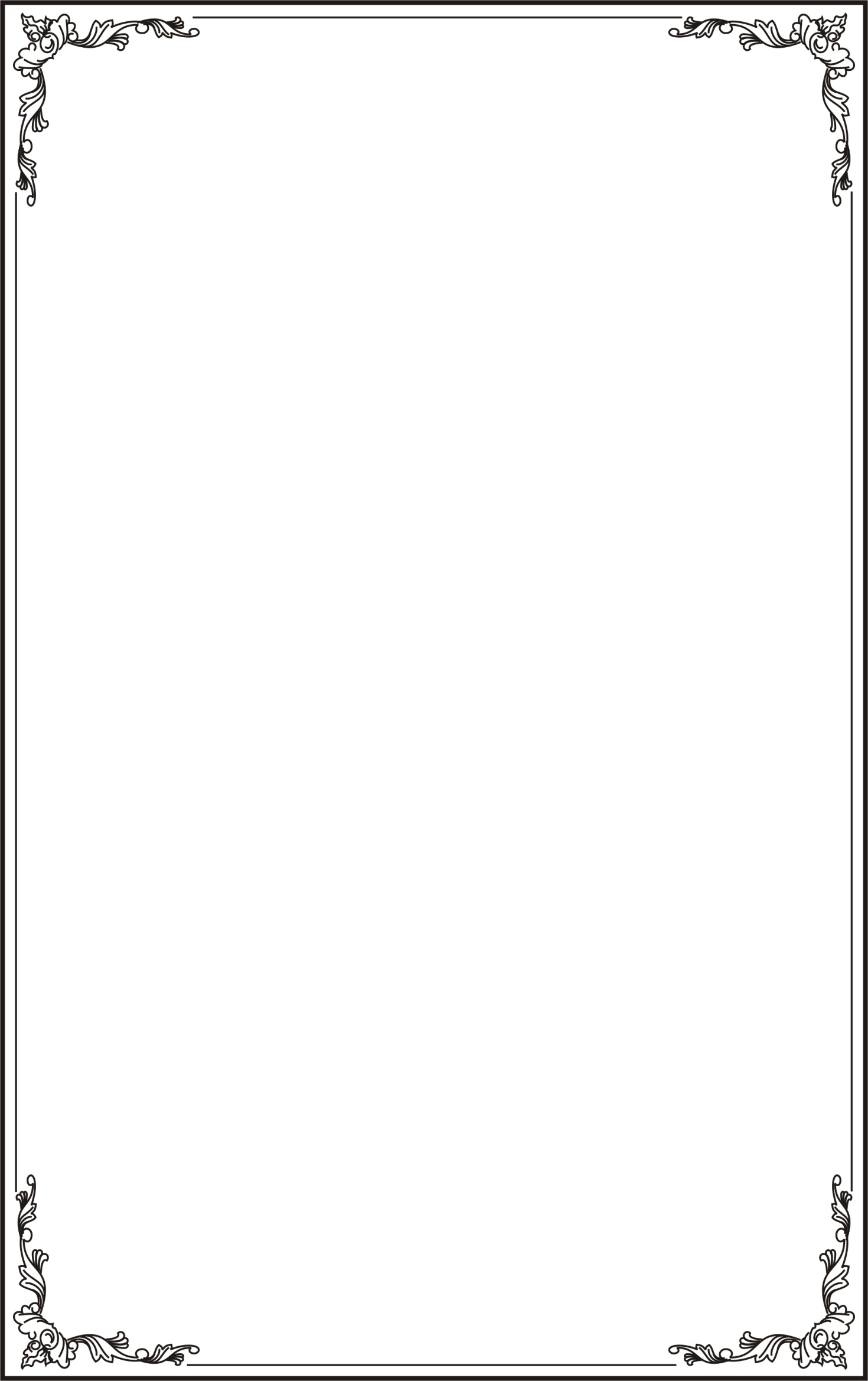       SỞ LAO ĐỘNG - THƯƠNG BINH VÀ XÃ HỘI HÀ NỘIHỒ SƠ BÀI GIẢNGTên bài: CHẾ BIẾN  MÓN ĂN: TÔM CHIÊN XỐT TRỨNG MUỐIMô đun 13: Thực hành chế biến món ăn Nghề: kỹ thuật chế biến món ănCấp trình độ đào tạo: Trung cấp nghềHọ và tên giáo viên: Nguyễn Văn DũngTên cơ sở dạy nghề: Trường TCN Nấu ăn- Nghiệp vụ du lịch và Thời trang Hà Nội                  Hội giảng nhà giáo giáo dục nghề nghiệp toàn quốcnăm 2018Bài 6.3.3.4. CHẾ BIẾN MÓN ĂN: TÔM CHIÊN XỐT TRỨNG MUỐIMỤC TIÊU CỦA BÀI:    Sau khi học xong bài học này, người học có khả năng:Trình bày được quy trình chế biến món Tôm chiên xốt trứng muốiChế biến được 1 đĩa Tôm chiên xốt trứng muối  (3 con) trong thời gian 10 phút  đảm bảo đúng yêu cầu kỹ thuật VÀ thẩm mỹ.Tuân thủ đúng có ý thức thực hiện đúng quy trình chế biến theo đúng trình tự kỹ thuật, đảm bảo vệ sinh an toàn thực phẩm, an toàn lao động.ĐỒ DÙNG  VÀ TRANG THIẾT BỊ DẠY HỌC:THIẾT BỊ DẠY HỌC: Máy chiếu Projector, bảng nguyên liệu, bảng yêu cầu thành phẩm, bảng trình tự chế biến, ảnh  món ăn...DỤNG CỤ THỰC HÀNH: Khay nhôm, chảo, muôi, rổ, bát inox, vợt lọc mỡ, chao lỳ, khăn sạch, đĩa bàyHÌNH THỨC TỔ CHỨC VÀ PHƯƠNG PHÁP DẠY HỌC:Dẫn nhập, giới thiệu chủ đề: Hướng dẫn cho toàn lớpGiảng bài mới: Hướng dẫn cho toàn lớpThực hành luyện tập : Theo cá nhânKết thúc vấn đề: Dạy học toàn lớpSẢN PHẨM ỨNG DỤNG:	     Một đĩa sản phẩm Tôm chiên  xốt trứng muối cho 1 suất ăn.I.  ỔN  ĐỊNH LỚP:                                                                 Thời gian.  1’Số học sinh vắng:II.  THỰC HIỆN BÀI HỌC :                                                 	Thời gian. 59’ III. RÚT KINH NGHIỆM : ……………………….............................................……………………………………………………………………………………………………………………………………………………………………………………………………………………………………………………………………………………………………………………….............................................……………………………………………………………………………………………………………………………………………………………………………………………………………………………………………………………………………………ĐỀ CƯƠNG CHI TIẾTMô đun 13: Thực hành chế biến món ănBÀI 6.3.3.4. CHẾ BIẾN  MÓN ĂN: TÔM CHIÊN XỐT TRỨNG MUỐI (60’)MỤC TIÊU    Sau khi học xong bài học này, người học có khả năng:Trình bày được quy trình chế biến món Tôm chiên xốt trứng muốiChế biến được 1 đĩa Tôm chiên xốt trứng muối  (3 con) trong thời gian 10 phút  đảm bảo đúng yêu cầu kỹ thuật VÀ thẩm mỹ.Tuân thủ đúng có ý thức thực hiện đúng quy trình chế biến theo đúng trình tự kỹ thuật, đảm bảo vệ sinh an toàn thực phẩm, an toàn lao động.NỘI DUNGI. Chế biến món Tôm chiên xốt trứng muối1. Đặc điểm nguyên liệu; Tôm sú là loại hải sản có hàm lượng chất dinh dưỡng cao dặc biệt là hàm lượng chất đạm, vitamin B12, can xi, sắt…. Thịt tôm tươi dầy và chắc   Trứng muối được làm từ trứng vịt, trứng được ngâm trong nước muối khoảng 26 ngày	Lòng đỏ trứng đông chắc màu đỏ đậm, mùi thơm đặc trưng tạo độ ngậy béo cho món ăn2. Phương pháp chế biến Chế biến bằng phương pháp chiên ngập dầu, sản phẩm sẽ có lớp vỏ bề mặt chín đềuKhi chiên ngập dầu giai đoạn đầu sử dụng nhiệt độ cao để sản phẩm định hình, sau đó giảm nhiệt để sản phẩm chín, trước khi vớt sản phẩm tăng nhiệt để tách dầu sản phẩm sẽ ráo dầuXào xốt  là phương pháp chế biến sử dụng ít chất béo, làm chín nhanh,  xốt trứng tơi bôngII . Điều kiện  thực hiện 1. Nguyên liệuTôm sú: 				120 gram (3 con)Lòng đỏ trứng muối: 		    1 lòng đã luộc chín và cà mịnBột chiên xù:   			  50gBột ướt:  				  70gỚt sừng thái nhỏ: 			   5gDầu ăn: 				0,5 lítMuối:  				   3gTiêu: 					   5gMì chính: 				   5 gHành hoa thái nhỏ: 		   5gRau củ quả trình bày2. Dụng cụKhay Inox:				2 chiếcChảo vét lòng:			2 chiếcĐĩa bầu dục:  			1 chiếcRổ:					1 chiếcBát Inox:           			1chiếc   Và một số dụng cụ khác3. Yêu cầu thành phẩm: Món tôm chiên xốt trứng muốiTôm chín tới ngấm đều xốtXốt trứng bông mịn, không vón Xốt trứng màu vàng, vị vừa ăn, béo ngậy 4. Trình tự chế biến món: Tôm chiên xốt trứng muốiTRÌNH TỰ CHẾ BIẾN MÓN  TÔM CHIÊN TRỨNG MUỐI5. Những lỗi thường gặpHiện tượngNguyên nhânCách phòng tránhVideo tóm tắt quy trình chế biến món Tôm chiên xốt trứng muối6. Thực hành chế biến món ăn:  Tôm chiên xốt trứng muối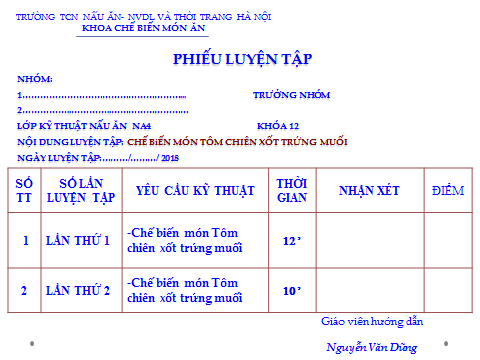 7. Kết thúc vấn đề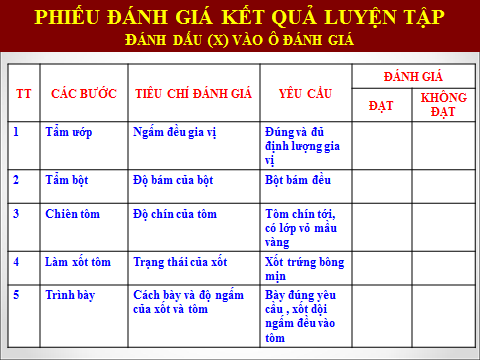 8. Hướng dẫn tự rèn luyệnBài học sau: Chế biến món Tôm bao míaPHƯƠNG ÁN BÀI GIẢNGTÊN BÀI GIẢNG: TÔM CHIÊN XỐT TRỨNG MUỐIVỊ TRÍ BÀI GIẢNG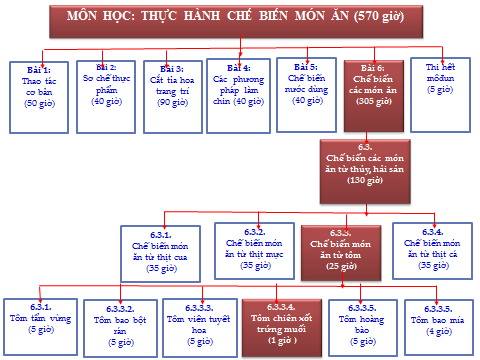 ĐỐI TƯỢNGHọc sinh năm thứ hai. Trình độ trung cấp, nghề Nấu ăn MỤC TIÊU    Sau khi học xong bài học này, người học có khả năng:Trình bày được quy trình chế biến món Tôm chiên xốt trứng muốiChế biến được 1 đĩa Tôm chiên xốt trứng muối  (3 con) trong thời gian 10 phút  đảm bảo đúng yêu cầu kỹ thuật VÀ thẩm mỹ.Tuân thủ đúng có ý thức thực hiện đúng quy trình chế biến theo đúng trình tự kỹ thuật, đảm bảo vệ sinh an toàn thực phẩm, an toàn lao động.TRỌNG TÂM CỦA BÀI HỌCGiáo viên làm mẫu, học sinh thực hành độc lậpPHƯƠNG PHÁP, HÌNH THỨC TỔ CHỨC Phương phápThuyết trình trực quan, đàm thoại, làm mẫu, luyện tậpHình thứcPhần dẫn nhập, lý thuyết liên quan: Hướng dẫn cả lớpPhần chình diễn mẫu, luyện tập của học sinh: Hướng dẫn theo nhómHệ thống và củng cố: Hướng dẫn cả lớp.PHƯƠNG PHÁP, HÌNH THỨC TỔ CHỨC CHƯƠNG TRÌNH ĐÀO TẠO TRUNG CẤPNghề: Chế biến món ăn. Thời gian đào tạo: 18 tháng  GIÁO ÁN SỐ:  03                        Thời gian thực hiện: 60 phútTên bài học trước: Tôm viên tuyết hoaThực hiện  ngày…   tháng  …  năm 2018Họ và tênLý do	SỐ TTNỘI DUNGHOẠT ĐỘNG DẠY HỌCHOẠT ĐỘNG DẠY HỌCTHỜI GIAN	SỐ TTNỘI DUNGHOẠT ĐỘNG CỦA GIÁO  VIÊNHOẠT ĐỘNG CỦA HỌC SINHTHỜI GIAN1Dẫn nhậpVideo về tình huống yêu cầu món ăn của khách hàng.Sản phẩm thật món ăn tôm chiên xốt trứng muối.Vấn đề học tập: Chế biến món tôm chiên xốt trứng muối như thế nào?Trình chiếu video và hướng dẫn ghi oder thực đơnĐưa ra sản phẩm thật, phát vấn:. Hãy mô tả đặc trưng của món ăn?Diễn giải về món ănGiá trị dinh dưỡngTính thẩm mĩ, sự sang trọng, cao cấp.Món ăn được chế biến thế nào?Quan sát tình huống và ghi oder thực đơn của khách hàng.Mô tả trạng thái của món ănNghe giảng về vấn đề học tập3’2Giới thiệu chủ đề1’Bài 6.3.3.4Chế biến món TÔM CHIÊN XỐT TRỨNG MUỐIA.  Mục tiêu học tậpGiới thiệu chủ đề học tập, cấu trúc lô gic, nội dung trọng tâm.Trình chiếu slide mục tiêuGiới thiệu và định hướng mục tiêu học tập.Nhận diện chủ đề bài học Xác định mục tiêu học tậpĐịnh hướng chuẩn đầu ra của bài học3Giải quyết vấn đề5’B. Nội dung I . Chế biến món Tôm chiên xốt trứng muối1. Đặc điểm nguyên liệu; Phát vấn: “Nêu hình dáng, mầu sắc, kích cỡ, giá trị dinh dưỡng của thịt tôm?”Trình chiếu và tóm tắt những đặc điểm cơ bản của thịt tôm Giảng giải đặc điểm của trứng muốiThảo luận toàn lớp về đặc điểm của thịt tôm, trả lời câu hỏiNghe giảng, ghi nhớ2. Phương pháp chế biếnĐặt câu hỏi: Trình bầy đặc điểm phương pháp chiên ngập dầu?Giảng giải kỹ thuật làm xốt trứng muốiTrả lời câu hỏiNghe giảng và ghi nhớII . Điều kiện  thực hiện4’1. Nguyên liệu2. Dụng cụTrình chiếu slidePhát vấn: Nêu tên các nguyên liệu và dụng cụ?Giải thích về nguyên liệu và dụng cụ Quan sátNhận biết và xác định các nguyên liệu và dụng cụ, trả lời 3. Yêu cầu thành phẩm: Món tôm chiên xốt trứng muốiĐặt câu hỏi: Hãy quan sát sản phẩm mẫu và cho nhận xét về trạng thái, mầu sắc, mùi vị của món ăn?Trình chiếu slide và giải thích các chỉ tiêu thành phẩmQuan sát, trả lời câu hỏiQuan sát, xác định được tín hiệu, tiêu chuẩn đánh giá chất lượng thành phẩm4. Trình tự chế biến món: Tôm chiên xốt trứng muốiBước 1: Chuẩn bị nguyên liệuBước 2: Tẩm ướp,Bước 3: Tẩm bộtBước 4: Chiên tômBước 5: Làm xốt tômBước 6: Trình bàyBước 7: Kiểm tra, đánh giá sản phẩmĐưa ra bảng trình tự chuẩn và khái quát các bước thực hiện.Quan sát bảng quy trình thực hiện chế biến món ăn “Tôm chiên xốt Trứng Muối”, nghe giải thích bảng quy trình15’Trình diễn mẫu- Chế biến món tôm chiên xốt trứng muối cho 1 xuất ănBước 1: Chuẩn bị nguyên liệuBước 2: Tẩm ướp,Bước 3: Tẩm bộtBước 4: Chiên tômBước 5: Làm xốt tômBước 6: Trình bàyBước 7: Kiểm tra, đánh giá sản phẩmYêu cầu học sinh kiểm tra trang phụcThao tác mẫu, kết hợp với giải thích trên bảng qui trìnhTổ chức thảo luận về chất lượng sản phẩmChuẩn bị trang phục theo qui địnhKết hợp quan sát bảng trình tự và giáo viên làm mẫuHọc sinh thực hiện một số thao tácThảo luận về trạng thái của món ăn 5. Những lỗi thường gặpHiện tượngNguyên nhânCách phòng tránhVideo tóm tắt quy trình chế biến món Tôm chiên xốt trứng muốiĐưa sản phẩm bị lỗi.Đặt câu hỏi: Hãy chỉ ra những sai hỏng trên sản phẩm vừa quan sát được?Giới thiệu một số lỗi thường gặp và cách phòng tránhTrình chiếu video, giải thích tóm tắt lại quy trìnhQuan sát, Phát hiện lỗi, phân tích tìm kiếm nguyên nhânXác nhận các lỗi thường gặp, nguyên nhân, cách phòng tránh.Quan sát, kết hợp nghe giảng nhận biết lại quy trình3’ 6. Thực hành chế biến món ăn:  Tôm chiên xốt trứng muốiChia nhóm, phân chia dụng cụ, nguyên liệuPhát phiếu luyện tậpXác định và thực hiện nhiệm vụ theo nhóm2’ Luyện tập lần 1: Thực hành có hướng dẫnChế biến món Tôm chiên xốt trứng muốiHướng dẫn thực hành từng bước theo đúng trình tựQuan sát, uốn nắn khi cần thiết, giải đáp thắc mắcYêu cầu học sinh đánh giá chéo sản phẩmChuẩn bị nguyên liệuThực hành chế biến món Tôm chiên trứng muối theo từng bước của bảng trình tựĐánh giá, nhận xét chéo sản phẩm 12’Luyện tập lần 2: thực hành độc lậpChế biến món Tôm chiên xốt trứng muốiQuan sát, nhắc nhở an toàn khi cần thiếtQuan sát, giải đáp thắc mắcChuẩn bị nguyên liệuThực hiện độc lập Chế biến món Tôm chiên trứng muối10’7. Kết thúc vấn đềNhận xét đánh giá Đánh giá sản phẩm thực hiệnNhấn mạnh những điểm cần chú ý trong quy trình chế biếnNâng cao giá trị món ănNghe và rút kinh nghiệm sau bài họcNhận biết được nhũng điểm cần lưu ý trong quy trình3’8. Hướng dẫn tự rèn luyệnBài học sau: Chế biến món Tôm bao míaHướng dẫn tìm hiểu tài liệu tham khảoYêu cầu đọc trước bài chế biến món Tôm bao míaĐọc tài liệu tham khảoĐọc bài chế biến món  Tôm bao mía1’BAN GIÁM HIỆUNguyễn Xuân HùngTRƯỞNG KHOADương Văn HùngGIÁO VIÊNNguyễn Văn DũngSTTTÊN CÁC BƯỚCNGUYÊN LIỆU - DỤNG CỤPHƯƠNG PHÁP - THAO TÁCYÊU CẦUKỸ THUẬTGHI CHÚ1 CHUẨN BỊTheo bảng nguyên liệu và bảng dụng cụ.Quan sát trực quanĐảm bảo đúng yêu cầu và được sắp xếp gọn gàng hợp lý2TẨM ƯỚP-Tôm đã sơ chế   - Muối      -Tiêu        -Mì chính       -Bát inox, thìa- Cho tôm vào dụng cụ ướp muối, tiêu, mì chính, đảo đều nhẹ tayTôm ngấm đều gia vị3TẨM BỘT-Tôm đã tẩm ướp-Bột ướt-Bột cà mì -Khay inox-Đĩa đựng bán thành phẩm- Đổ bột cà mì ra khay- Nhúng đều phần thân tôm vào bột ướt, tẩm vào bột cà mì khô, cho ra đĩaBột cà mì bám đều một lớp mỏng4CHIÊN TÔM-Dầu ăn, tôm tẩm bột-Chảo vét lòng, muôi, chao lỳ, rổ, vợt lọc dầu- Cho dầu vào chảo đun nóng dầu đến nhiệt độ khoảng 140oC- Cho tôm vào chiên, tôm định hình tạo vỏ bề mặt hạ nhỏ lửa khoảng 120- 130oC cho tôm chín tới, trước khi vớt ra tăng nhiệt khoảng 150oC tôm tách dầu, vớt tôm để ráoTôm chín tới5LÀM XỐT TÔM-Lòng đỏ trứng muối được cà mịn, dầu ăn, hành khô băm nhỏ, hành hoa thái nhỏ,  ớt tươi băm nhỏ- Chảo, muôiCho khoảng 50ml dầu ăn đun nóng khoảng 100oC, cho hành khô phi thơm, cho trứng vào đảo đều tay trứng bông, tan hết, cho hành hoa, ớt tươi đảo đều là được.Xốt trứng chín bông mịn6TRÌNH BÀY- Mô hình được tỉa từ cà rốt, củ cải- Đĩa chữ nhật 35cm- Tôm chiên- Xốt trứng muối- Mô hình tôm đặt lệch trên khoảng 1/3  của  đĩa- Bầy dựng dựa 3 con tôm chụm hướng đầu lên trên vào phần còn lại của đĩa- Lấy xốt dội lên trên tôm-Đặt các nguyên liệu đúng vị trí và đúng các yêu cầu.-Xốt bám đều vào tôm7KIỂM TRA,ĐÁNH GIÁ SẢN PHẨMSản phẩm hoàn chỉnhQuan sát trực quan, so sánh với các yêu cầu kỹ thuật để đánh giá và nhận xét sản phẩmĐảm bảo đúng các yêu cầu kỹ thuậtSTTCÁC BƯỚC LÊN LỚPPHƯƠNG PHÁP DẠY HỌCTHỜI GIAN1Ổn định lớpĐàm thoại1’2Dẫn nhậpThuyết trình, trực quan2’3Giới thiệu chủ đềThuyết trình3’4Giải quyết vấn đềThuyết trình, trực quan, đàm thoại, làm mẫu, luyện tập và nêu vấn đề49’5Kết thúc vấn đềThuyết trình, trực quan3’6Hướng dẫn tự họcThuyết trình, trực quan2’Mã     Tên môn học, mô đunSố tiếtMH 01Chính trị30MH 02Pháp luật15MH 03Giáo dục thể chất30MH 04Giáo dục quốc phòng - An ninh45MH 05Tin học30MH 06Ngoại ngữ (Anh văn)60MH 07Tổng quan du lịch và khách sạn15MH 08Thương phẩm và ATTP30MH 09Sinh lý dinh dưỡng30MH 10Văn hoá ẩm thực15MH 11Ngoại ngữ chuyên ngành130MH 12Quản trị tác nghiệp30MĐ 13Hạch toán định mức30MH 14Lý thuyết chế biến45MĐ 15Kỹ thuật chế biến bánh Á40MĐ 16Thực hành nghề tại cơ sở470MĐ 17Chế biến món ăn 570MĐ 18Xây dựng thực đơn15MĐ 19Dịch vụ nhà hàng50Tổng cộngTổng cộng1680